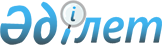 Об утверждении регламента государственной услуги "Выдача заключения о наличии культурной ценности у вывозимого или ввозимого предмета"
					
			Утративший силу
			
			
		
					Постановление акимата Актюбинской области от 28 марта 2012 года № 103. Зарегистрировано Департаментом юстиции Актюбинской области 16 апреля 2012 года № 3391. Утратило силу постановлением акимата Актюбинской области от 23 ноября 2012 года № 416      Сноска. Утратило силу постановлением акимата Актюбинской области от 23.11.2012 № 416.      

В соответствии с пунктом 2 статьи 27 Закона Республики Казахстан от 23 января 2001 года № 148 «О местном государственном управлении и самоуправлении в Республике Казахстан», пунктом 4 статьи 9-1 Закона Республики Казахстан от 27 ноября 2000 года № 107 «Об административных процедурах» и постановлением Правительства Республики Казахстан от 24 сентября 2010 года № 976 «Об утверждении стандарта государственной услуги «Выдача заключения о наличии культурной ценности у вывозимого и ввозимого предмета» акимат области ПОСТАНОВЛЯЕТ:



      1. Утвердить прилагаемый регламент государственной услуги «Выдача заключения о наличии культурной ценности у вывозимого и ввозимого предмета».



      2. ГУ «Областное управление культуры» (далее - Управление) обеспечить размещение настоящего регламента государственной услуги на интернет - ресурсе Управления.



      3. Контроль за исполнением настоящего постановления возложить на заместителя акима области Нуркатову С.К.



      4. Настоящее постановление вводится в действие по истечении десяти календарных дней после дня его первого официального опубликования.      Аким области                              А.Мухамбетов      «СОГЛАСОВАНО»

      Министр транспорта и коммуникаций

      Республики Казахстан                      А.Жумагалиев      

УТВЕРЖДЕН

постановлением акимата области

от 28 марта 2012 года

№ 103 Регламент

государственной услуги «Выдача заключения о наличии культурной

ценности у вывозимого и ввозимого предмета» 

1. Основные понятия

      1. В настоящем регламенте используются следующие понятия:



      1) культурная ценность - предмет культурного наследия светского и религиозного характера, а также иные ценности, имеющие историческое, художественное, научное или иное культурное значение;



      2) потребитель – физическое или юридическое лицо;



      3) регламент - нормативный правовой акт, регулирующий внутренний порядок по государственной услуге "Выдача заключения о наличии культурной ценности у вывозимого и ввозимого предмета";



      4) заключение - документ утвержденный постановлением Правительства Республики Казахстан от 1 июня 2007 года № 447 "Об утверждении Правил проведения экспертизы культурных ценностей, вывозимых и ввозимых в Республику Казахстан", в котором изложены результаты экспертизы о наличии культурной ценности у вывозимого и ввозимого предмета;



      5) экспертная комиссия – комиссия по вывозу и ввозу культурных ценностей, создаваемая местным исполнительным органом области;



      6) структурные-функциональные единицы – это структурное подразделение управления, иные органы и информационные системы или их подсистемы, участвующие в процессе оказания государственной услуги по выдаче заключения о наличии культурной ценности у вывозимого и ввозимого предмета (далее - СФЕ).  

2. Общие положения

      2. Нормативное определение государственной услуги: Выдача заключения о наличии культурной ценности у вывозимого и ввозимого предмета.



      3. Государственная услуга «Выдача заключения о наличии культурной ценности у вывозимого и ввозимого предмета» оказывается ГУ «Областное управление культуры» (далее-Управление) физическим и юридическим лицам (далее - потребитель), адрес Управления указан в приложении 1 к Стандарту государственной услуги «Выдача заключения о наличии культурной ценности у вывозимого и ввозимого предмета», утвержденному постановлением Правительства Республики Казахстан от 24 сентября 2010 года № 976 (далее-Стандарт).



      4. Форма оказываемой государственной услуги: не автоматизированная.



      5. Государственная услуга осуществляется на основании постановления Правительства Республики Казахстан от 1 июня 2007 года № 447 «Об утверждении Правил проведения экспертизы культурных ценностей, вывозимых и ввозимых в Республику Казахстан».



      6. Результатом оказания государственной услуги является выдача Управлением заключения на бумажном носителе согласно форме, утвержденной постановлением Правительства Республики Казахстан от 1 июня 2007 года № 447 «Об утверждении Правил проведения экспертизы культурных ценностей, вывозимых и ввозимых в Республику Казахстан».  

3. Требования к порядку оказания государственной услуги

      7. Информация о месте нахождения государственных органов, порядке оказания государственной услуги и ходе их оказания можно получить по адресам, указанным в приложении 1 и 2 Стандарта.

      Полная информация о порядке оказания государственной услуги и необходимых документах располагается на портале электронного Правительства: http;//www.e.gov.kz, в официальных источниках информации и стендах в местах оказания государственной услуги.



      8. Государственная услуга осуществляется в здании Управления. Режим помещения: вход в здание осуществляется по разовому пропуску.

      Для поддержки правопорядка здание имеет круглосуточный пост охраны, противопожарную сигнализацию и другие меры безопасности.

      На справочно-информационной доске Управления размещены образцы для предоставления необходимых документов.



      9. Государственная услуга предоставляется бесплатно.  

4. Описание порядка действий (взаимодействия) в процессе

оказания государственной услуги

      10. Потребитель предоставляет в Управление необходимые документы и предметы для получения государственной услуги, которые принимаются сотрудником приемной Управления по описи, указанной в заявлении потребителя. Соответствующие требованиям документы и предметы оформляются и регистрируются приемной с указанием номера, даты и количества листов в регистрационном штампе, с указанием признаков контроля. Потребитель получает копию заявления со штампом регистрации (входящий номер, дата) приемной Управления.



      11. Потребитель предоставляет в Управление документы, указанные в пункте 11 Стандарта.

      Прием осуществляется в порядке очереди, без предварительной записи и ускоренного обслуживания.



      12. Зарегистрированные, оформленные надлежащим образом документы и предметы передаются руководителю Управления, которые в последующем передаются исполнителю. По мере их получения, исполнитель осуществляет отправку документов и предметов на экспертизу в экспертную комиссию.

      Место и время проведения экспертизы определяется руководителем Управления.

      По итогам работы экспертной комиссии оформляется заключение в двух экземплярах, каждое из которых подписывается председателем и членами комиссии. Оформленное заключение вместе с предметами передаются исполнителю.

      После получения заключения и предметов, исполнитель скрепляет заключение печатью Управления и один экземпляр вместе с предметом выдает потребителю.

      Второй экземпляр заключения, а также пакет рассмотренных документов остаются в бессрочном хранении в экспертной комиссии.

      Выдача заключения и предметов потребителю регистрируется в журнале выданных заключений.



      13. Заключение и предметы, рассматриваемые как культурная ценность, прошедшие экспертизу, выдаются потребителю (либо представителю по доверенности) при личном посещении по адресам, указанным в приложении 1 к стандарту.



      14. Основанием для отказа в оказании государственной услуги является предоставление неполного пакета документов, предусмотренных в пункте 11 Стандарта.

      В случае отказа в выдаче Заключения, потребителю дается мотивированный ответ в письменном виде в сроки установленные для выдачи Заключения.



      15. Требования к информационной безопасности: Управление обеспечивает сохранность, защиту и конфиденциальность информации о содержании документов потребителя.



      16. Текстовое табличное описание последовательности и взаимодействие административных действий (процедур) каждой СФЕ с указанием срока выполнения каждого административного действия приведены в приложении 1 настоящего регламента.



      17. Схемы, отражающие взаимосвязь между логической последовательностью действий в процессе оказания государственной услуги и СФЕ, приведены в приложении 2 настоящего регламента.  

5. Ответственность должностных лиц, оказывающих государственные услуги

      18. Должностные лица государственных органов несут ответственность за принимаемые ими решения и действия в ходе оказания государственной услуги в порядке, предусмотренном законодательством Республики Казахстан. 

Приложение 1

к регламенту государственной

услуги «Выдача заключения о наличии

культурной ценности у вывозимого и

ввозимого предмета» Таблица 1. Описание действий СФЕ. Таблица 2. Варианты использования. Основной процесс. Таблица 3. Варианты использования. Альтернативный процесс.

Приложение 2

к регламенту государственной

услуги «Выдача заключения о наличии

культурной ценности у вывозимого и

ввозимого предмета» Схемы функционального взаимодействия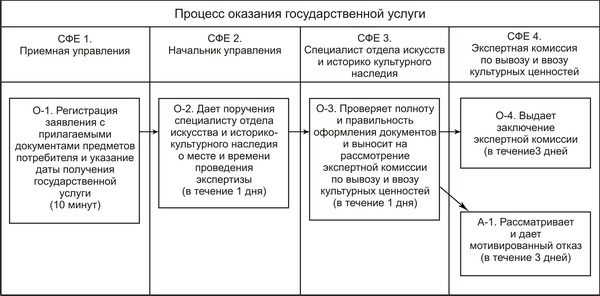 
					© 2012. РГП на ПХВ «Институт законодательства и правовой информации Республики Казахстан» Министерства юстиции Республики Казахстан
				№Действия основного процесса (хода, потока работ)Действия основного процесса (хода, потока работ)Действия основного процесса (хода, потока работ)Действия основного процесса (хода, потока работ)Действия основного процесса (хода, потока работ)Действия основного процесса (хода, потока работ)1№ действия (хода, потока работ)123452Наименование СФЕ СФЕ 1. Приемная управленияСФЕ 2. Начальник управленияСФЕ 3. Специалист отдела искусства и историко культурного наследияСФЕ 4. Экспертная комиссия по вывозу и ввозу культурных ценностейСФЕ 5.Специалист отдела искусства и историко культурного наследия3Наименование действий (процесса, процедуры, операции) и их описание 

 

 регистрация заявления с прилагаемыми документами и предметов потребителя и указание даты получения государственной услуги;Дает поручение специалисту отдела искусства и историко- культурного наследия о месте и времени проведения экспертизыПроверяет полноту и правильность оформления документов и выносит на рассмотрение экспертной комиссии по вывозу и ввозу культурных ценностей;Экспертная комиссия осуществляет экспертизу в целях определения его на соответствие культурной ценности или подлинности временно вывезенной культурной ценности. Скрепляет заключение печатью управления, выдает один экземпляр заключения и предметы потребителя. 4Форма завершения (данные, документ, организационно- распорядительн

ое решение)Регистрация документов и предметовОпределение места и времени проведения экспертизыОсуществление отправки документов и предметов на экспертизуПроведение экспертизы временно вывезенной культурной ценностиВыдает заключение об удовлетворени или отказе экспертной комиссии5Сроки исполнения15 минутВ течение 1 дняВ течение 1 дняВ течение 3 дней10 минутОсновной процесс (ход, потока работ)Основной процесс (ход, потока работ)Основной процесс (ход, потока работ)Основной процесс (ход, потока работ)СФЕ 1. Приемная управленияСФЕ 2. Начальник управленияСФЕ 3. Специалист отдела искусств и историко культурного наследияСФЕ 4. Экспертная комиссия по вывозу и ввозу культурных ценностейрегистрация заявления с прилагаемыми документами и предметов потребителя и указание даты получения государственной услуги;Дает поручение специалисту отдел искусств и историко-культурного наследия о месте и времени проведения экспертизыПроверяет полноту и правильность оформления документов и выносит на рассмотрение экспертной комиссии по вывозу и ввозу культурных ценностей;Выдает заключение экспертной комиссииОсновной процесс (ход, потока работ)Основной процесс (ход, потока работ)Основной процесс (ход, потока работ)Основной процесс (ход, потока работ)СФЕ 1. Приемная управленияСФЕ 2. Начальник управленияСФЕ 3. Специалист отдела искусства и историко культурного наследияСФЕ 4. Экспертная комиссия по вывозу и ввозу культурных ценностейрегистрация заявления с прилагаемыми документами и предметов потребителя и указание даты получения государственной услуги;Дает поручение специалисту отдела искусства и историко-культурного наследия о месте и времени проведения экспертизыПроверяет полноту и правильность оформления документов и выносит на рассмотрение экспертной комиссии по вывозу и ввозу культурных ценностей;Рассматривает и дает мотивированный отказ